Уважаемые жители Приозерск и Приозерского района!
Мы верим, что вы очень ответственно отнеслись к сложившейся ситуации. Планируете остаться дома со своей семьей и минимизировать внешние контакты. Это важно именно сейчас, чтобы защитить себя и других.
У вас появилось много свободного времени, чтобы пообщаться, узнать что-то новое и сделать домашние дела, которые давно откладывали.
Сотрудники Управления ПФР в Приозерском районе Ленинградской области продолжают работать для того, чтобы все выплаты вы продолжали получать.
Оставайтесь дома, обращайтесь к нам по телефону 8 (81379) 31 666.
Для решения неотложных вопросов записывайтесь к нам на прием по телефону 8 (81379) 37 407.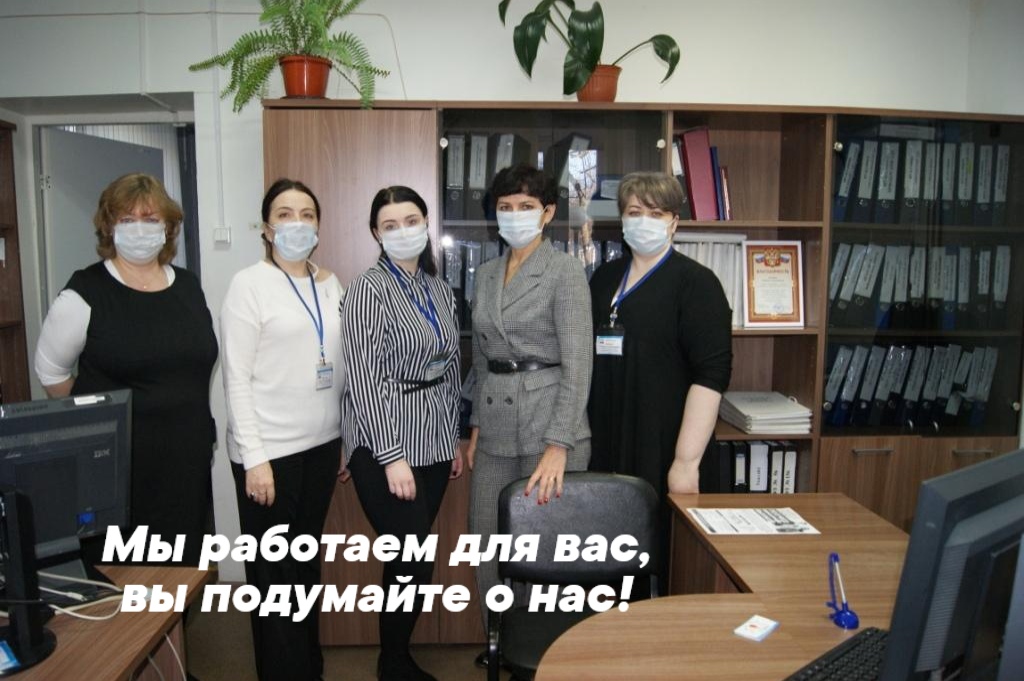 